Travail de rechercheLa révolution FrançaiseHistoire Moderne 11e année.Vous devez écrire un article de journal au sujet de la révolution française.  Votre article doit avoir un minimum d’une page.Votre défi est de répondre à deux des questions suivantes :Est-ce que Louis XVI était un bon roi?Est-ce que la révolution française peut être considérée comme une réussite?Est-ce que Marie-Antoinette était une bonne reine?Est-ce que l’égalité commence quand on a fini d’éliminer son ennemi? À partir de cette question explique pourquoi les actions de Robespierre sont choquantes?Explique tes réponses en donnant des arguments, des exemples, des statistiques, ,etc…..N’oublie pas tu dois avoir un minimum de trois sources.Si tu as une autre question que tu veux rechercher et qui est importante pour toi soit libre de le faire!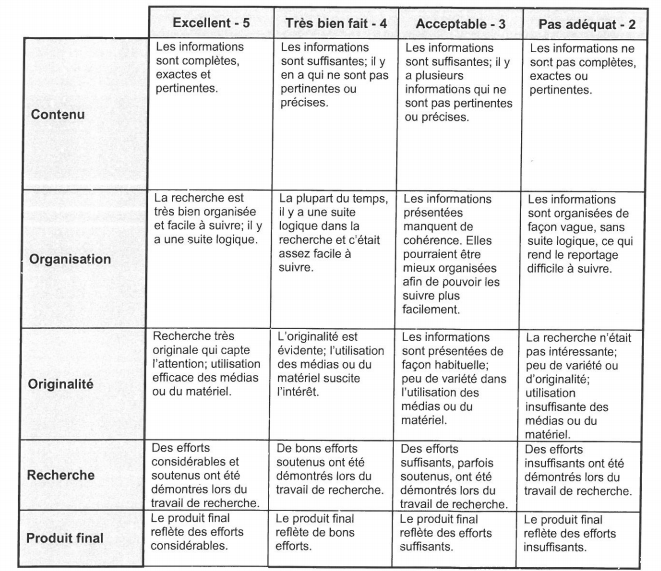 